                                                                                                              Ministere, instituţii                                                                                                            (conform listei)                                                                                                                         Ministerul Agriculturii, Dezvoltării Regionale și Mediului vă prezintă spre examinare şi avizare proiectul  Hotărîrii  Guvernului cu privire la aprobarea proiectului de Lege pentru aprobarea Codului silvic, elaborat în conformitate cu prevederile punctului 4 din Planul de acţiuni pentru implementarea Strategiei privind diversitatea biologică a Republicii Moldova pentru anii 2015-2020, aprobat prin Hotărîrea Guvernului nr. 274 din 18 mai 2015 și prevederile punctului 5.2 din Planul de acţiuni al Guvernului pentru anii 2016-2018, aprobat prin Hotărîrea Guvernului nr. 890 din 20.07.2016. Proiectul de lege și nota informativă, sunt disponibile pe pagina web oficială a Ministerului Agriculturii, Dezvoltării Regionale și Mediului www.madrm.gov.md/ro/content/proiecte-de-documente, pe site-ul WWW.particip.gov.md sau la sediul Ministerul Agriculturii, Dezvoltării Regionale și Mediului situat pe adresa: or. Chişinău, str. Constantin Tănase 9. Anexă: 3 file            Secretar general de Stat                                                                            Iurie UȘURELU                                                                                  Ex. V.Grimalschi204-537Ministerul Finanțelor   Ministerul EconomieiAgenția „Moldsilva”Academia de Științe a Moldovei Congresul Autorităților Locale din MoldovaMișcarea Ecologistă din MoldovaMINISTERUL AGRICULTURII,DEZVOLTĂRII REGIONALEȘI MEDIULUIAL  REPUBLICII MOLDOVA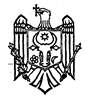 МИНИСТЕРСТВОСЕЛЬСКОГО ХОЗЯЙСТВА, РЕГИОНАЛЬНОГО РАЗВИТИЯ И ОКРУЖАЮЩЕЙ СРЕДЫ РЕСПУБЛИКИ МОЛДОВАMD-2005 mun.Chişinău, str. Constantin Tănase, 9Tel. 20 45 81; Fax 22 07 48, E-mail: mdrm@mdrm.gov.md, WEB: www.mdrm.gov.mdMD-2005 mun.Chişinău, str. Constantin Tănase, 9Tel. 20 45 81; Fax 22 07 48, E-mail: mdrm@mdrm.gov.md, WEB: www.mdrm.gov.mdMD-2005 mun.Chişinău, str. Constantin Tănase, 9Tel. 20 45 81; Fax 22 07 48, E-mail: mdrm@mdrm.gov.md, WEB: www.mdrm.gov.mdMD-2005 mun.Chişinău, str. Constantin Tănase, 9Tel. 20 45 81; Fax 22 07 48, E-mail: mdrm@mdrm.gov.md, WEB: www.mdrm.gov.md_________________Nr. _______________                                                                                                                                            _________________Nr. _______________                                                                                                                                            La nr ____________din _______________Numele PrenumeleSemnăturaDataExecutat/elaboratV.GrimalschiExecutat/elaboratD.ZugravuCoordonat/vizatV.ȚapișCoordonat/vizatV.StîngaciCoordonat/vizatV.Gaina